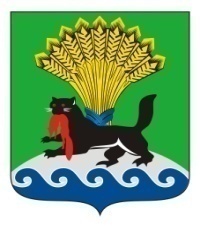 КОНТРОЛЬНО-СЧЕТНАЯ ПАЛАТА ИРКУТСКОГО РАЙОННОГО МУНИЦИПАЛЬНОГО ОБРАЗОВАНИЯЗаключение № 24/14-з о результатах экспертно-аналитического мероприятия «Аудит в сфере закупок товаров, работ и услуг для обеспечения муниципальных нужд Комитета по управлению муниципальным имуществом и градостроительной политики администрации Иркутского районного муниципального образования за 8 месяцев 2014 года»07.10.2014 года                                                                                        г. ИркутскОснование для проведения экспертно-аналитического мероприятия:  пункт 23 Плана проверок КСП Иркутского района на 2014 год, утвержденный распоряжением председателя КСП Иркутского района от 30.12.2013  № 135-р (в редакции распоряжения от 16.06.2014 № 15-од), распоряжение и.о. председателя  КСП Иркутского района от 29.08.2014 №  20-км.         Предмет экспертно-аналитического мероприятия:      Исследование финансовых и иных документы, регулирующих расходование бюджетных средств в сфере закупок на соблюдение требований федерального законодательства, нормативно правовых актов Иркутского районного муниципального образования,Цели  экспертно-аналитического мероприятия: Обоснованность планирования закупок товаров, работ и услуг для муниципальных нужд, их реализуемости и эффективности осуществления.       Субъекты экспертно-аналитического мероприятия:      Комитет по управлению муниципальным имуществом и градостроительной политике администрации Иркутского районного муниципального образования (далее по тексту – КУМИ и ГП администрации ИРМО) - заказчик, Комитет по финансам администрации Иркутского районного муниципального образования (Отдел муниципального заказа) – уполномоченный орган по определению поставщиков (подрядчиков, исполнителей) при осуществлении закупок.Исследуемый период деятельности: 8 месяцев 2014года.Срок проведения мероприятия: с 01.09.2014 по 26.09.2014 год.Исполнители: аудиторы Контрольно-счетной палаты Иркутского района Ковалева С.В., Лебедева М.Р.В ходе экспертно-аналитического мероприятия установлено.В соответствии со ст. 98 Федерального закона от 05.04.2013 № 44-ФЗ «О контрактной системе в сфере закупок товаров, работ, услуг для обеспечения государственных и муниципальных нужд» (далее по тексту – Закон № 44-ФЗ) КСП Иркутского района проведено экспертно-аналитическое мероприятие на основании документов и информации, представленных заказчиком и уполномоченным органом Иркутского районного муниципального образования (далее по тексту -  ИРМО) в соответствии с запросами КСП Иркутского района.    Постановлением администрации ИРМО от 29.01.2014 № 414 Администрация ИРМО в лице Комитета по финансам администрации ИРМО наделена функциями по осуществлению нормативно-правового регулирования в сфере закупок, определению поставщиков и подрядчиков. Полномочиями по планированию закупок Комитет по финансам администрации ИРМО не наделен. В тоже время, ведение и размещение на официальном сайте РФ (www.zakupki.gov.ru) план-графиков от имени заказчика КУМИ и ГП администрации ИРМО осуществляется Комитетом по финансам администрации ИРМО.	В соответствии со ст. 38 Закона № 44-ФЗ Приказом КУМИ и ГП администрации ИРМО от 21.04.2014 № 8/1 назначен контрактный управляющий с возложением персональной ответственности в пределах осуществляемых им полномочий. Представлено удостоверение о прохождении обучения данного специалиста КУМИ и ГП администрации ИРМО на курсах повышения квалификации по дополнительной профессиональной программе «Контрактная система в сфере закупок» в ФГБОУ ВПО «Байкальский государственный университет экономики и права» от 18.04.2014 года.	Планирование размещения закупок.	Порядок размещения план-графиков на 2014 год определен совместным Приказом Минэкономразвития РФ и Федерального казначейства от 20.09.2013 № 544 и № 18н «Об особенностях размещения на официальном сайте РФ в информационно - телекоммуникационной сети «Интернет» для размещения информации о размещении заказов на поставки товаров, выполнение работ, оказание услуг планов-графиков размещения заказов на 2014 и 2015 годы» (далее по тексту -  Приказ № 544/18н).КУМИ и ГП администрации ИРМО заявки на закупки формировались в автоматизированной системе АЦК – Госзаказ – Финансы, которые в дальнейшем направлялись в уполномоченный орган – Комитет по финансам администрации ИРМО для дальнейшего размещения на официальном сайте РФ (www.zakupki.gov.ru). В отступление от норм п.2 Приказа № 544/18н Комитетом по финансам администрации ИРМО не соблюдены сроки размещения плана-графика на официальном сайте (не позднее одного календарного месяца после принятия решения о бюджете). Первый план-график размещен на официальном сайте только 05.04.2014 года, в тоже время решение Думы ИРМО «О районный бюджет на 2014 год и на плановый период 2015 и 2016 годов» утверждено 19.12.2014 № 55-425/рд (далее по тексту – решение Думы ИРМО № 55-425/рд).В соответствие с п.4,5 Приказа №544/18н план – график составляется на календарный год и содержит перечень товаров, работ и услуг. В то же время,  согласно приложению № 11 решения Думы  ИРМО № 55-425/рд (в ред. от 03.03.2014) бюджетные средства на закупки товаров, работ и услуг для муниципальных нужд КУМИ и ГП администрации ИРМО предусмотрены на 2014 год в сумме 6 092 тыс. рублей, в плане - графике от 05.04.2014 предусмотерно только одно размещение заказа в сумме 1 006,5 тыс. рублей, что на 5 085,5 тыс. рублей меньше, чем в плане - графике.Размещение закупок товаров, работ и услуг.В соответствии со ст. 103 Закона № 44-ФЗ, отдел казначейского исполнения бюджета Комитета по финансам администрации ИРМО ведет реестр контрактов, заключенных заказчиками. К проверке представлен реестр контрактов КУМИ и ГП администрации ИРМО за период с 01.01.2014 по 31.08.2014 года. Проверка показала, что не все положения данной статьи исполнены. Так, в реестре контрактов отсутствует информация об источниках финансирования, способе определения поставщика (подрядчика, исполнителя). В отступлении от норм п. 1 ст.103 Закона № 44-ФЗ, в реестр контрактов внесена информация о закупках на сумму до 100 тыс. рублей, например, договоры-счета на сумму 2,4 тыс. рублей и на сумму 3,9 тыс. рублей с ООО «Технокад» на программное обслуживание.	В ходе данного экспертно-аналитического мероприятия проведена проверка законности, своевременности, эффективности и результативности расходов на закупки по опубликованным извещениям и заключенным контрактам.Проанализировано размещение пяти заказов на осуществления закупок товаров, работ, услуг на общую сумму закупок – 31 245,6 тыс. рублей.  1. КУМИ и ГП администрации ИРМО заключено два контракта на проведение достоверности определения сметной стоимости ремонта автомобильных дорог - подъезд к садоводческим некоммерческим товариществам (далее по тексту – СНТ) «Политехник» и «Строитель». Закупка осуществлена в соответствие с пп.6 п.1 ст. 93 Закона №44-ФЗ «осуществление закупки у единственного поставщика (подрядчика, исполнителя)». Закупка работы или услуги, выполнение или оказание которых может осуществляться только органом исполнительной власти в соответствии с его полномочиями либо подведомственными ему государственным учреждением, государственным унитарным предприятием, соответствующие полномочия которых устанавливаются законодательными актами соответствующего субъекта Российской Федерации.Согласно Постановлению Правительства Иркутской области от 07.11.2012 № 623-пп «О порядке проведения проверки достоверности определения сметной стоимости объектов капитального строительства, строительство которых финансируется с привлечением средств областного бюджета» (далее по тексту - Постановление № 623-пп), организацией, уполномоченной на проведение проверки достоверности определения сметной стоимости объектов капитального строительства, строительство которых финансируется с привлечением средств областного бюджета, является государственное автономное учреждение Иркутской области "Экспертиза в строительстве Иркутской области.Ремонт автомобильных дорог «Подъезд к СНТ «Политехник» и «Строитель»» осуществляется с привлечением областных средств.Стоимость работ по каждому контрактах определена в сумме 118 тыс. рублей (в том числе НДС 18%) в соответствие с п.2 Постановления № 623-пп, за проведение проверки достоверности определения сметной стоимости объектов капитального ремонта и других видов строительных работ - 1% от сметной стоимости, но не более 100 тыс. рублей, дополнительно начисляется налог на добавленную стоимость.Согласно информации, содержащейся в извещениях о проведении закупки у единственного поставщика (подрядчика, исполнителя), дата и время публикации извещения от 12.05.2014, контракты так же заключены 12.05.2014, что является отступлением от норм п.2 ст.93 Закона № 44-ФЗ, при осуществлении закупки у единственного поставщика (подрядчика, исполнителя) в данных случаях, заказчик размещает в единой информационной системе извещение об осуществлении такой закупки не позднее чем за пять дней до даты заключения контракта (т.е. не позднее 07.05.2014).Кроме того, в план-график информация о размещении данных заказов внесена только 22.05.2014 года, т.е. спустя 9 дней после заключения контрактов, что является отступлением от норм п.6 Приказа № 544/18н, внесение изменений в план-график, размещенный на официальном сайте, по каждому объекту закупки осуществляется не позднее чем за десять календарных дней до дня размещения на официальном сайте извещения об осуществлении закупки (т.е. не позднее 27.04.2014). В контрактах предусмотрена предоплата экспертных работ в размере 100 процентов. В тоже время, в плане-графике предусмотрен аванс в размере только 30 процентов. Положительные заключения о достоверности определения сметной стоимости ремонтных работ на автомобильных дорогах «Подъезд к СНТ «Строитель» и «Политехник»» проведены 14.05.2014 года. Акты сдачи-приемки выполненных работ на выполнение экспертных услуг подписаны 16.05.2014 двумя сторонами.В отступление от норм ч.2 ст. 93 Закона № 44-ФЗ КУМИ и ГП администрации ИРМО - заказчик не уведомлял контрольный орган в сфере закупок о проведении закупки у единственного поставщика (в срок не позднее одного рабочего дня с даты заключения контракта). 2. По решению Иркутского районного суда Иркутской области от 17.10.2012 принято решение обязать администрацию Иркутского района приобрести отдельное благоустроенное жилое помещения, не ниже установленных законодательством социальных норм, соответствующее санитарно-гигиеническим требованиям в пределах Иркутского районного муниципального образования для Панкевич Н.Н. На основании Соглашения от 21.01.2014 № 53-57-87/14-03 заключенного между Министерством социального развития, опеки и попечительства Иркутской области и Иркутским районным муниципальным образованием из областного бюджета предоставлены межбюджетные трансферты на лицевой счет КУМИ и ГП администрации ИРМО в сумме 1 006,5 тыс. рублей на исполнение судебных актов по обеспечению жилыми помещениями детей-сирот и детей, оставшихся без попечения родителей, лиц из числа детей-сирот и детей, оставшихся без попечения родителей.  Комитетом по финансам администрации ИРМО дважды объявлялся открытый аукцион в электронной форме (извещение от 08.04.2014 и 26.04.2014) на приобретение в собственность жилого помещения, находящегося на территории Уриковского муниципального образования – сельского поселения, Иркутского района, Иркутской области для обеспечения детей – сирот, который дважды не состоялся в связи с отсутствием заявок. Объявленная цена на аукцион составляла 1 006,5 тыс. рублей.Необходимо отметить, что Постановлением администрации ИРМО от 22.01.2014 № 242 определен норматив стоимости одного квадратного метра общей площади жилья в ИРМО для расчета стоимости жилого помещения, приобретаемого в установленном порядке для детей-сирот и детей, оставшихся без попечения родителей, лиц из числа детей-сирот и детей, оставшихся без попечения родителей в размере 34,41 тыс. рублей. Норматив общей площади жилого помещения, для семьи, состоящей из одного человека составляет 33 кв. метров. Таким образом, стоимость приобретаемого жилья должна была составить 1 135,5 тыс. рублей, а не 1 006,5 тыс. рублей.Согласно ст.3 Закона Иркутской области от 29.06.2012 № 52-оз «О наделении органов местного самоуправления областными государственными полномочиями по обеспечению детей-сирот и детей, оставшихся без попечения родителей, лиц из числа детей-сирот и детей, оставшихся без попечения родителей, жилыми помещениями по договорам социального найма в Иркутской области» органы местного самоуправления при осуществлении государственных полномочий вправе дополнительно использовать собственные материальные и финансовые средства. В соответствие со ст. 71 Закона № 44-ФЗ в связи с признанием электронного аукциона не состоявшимся, заказчику необходимо было изменить способ проведения осуществления закупки. Таким образом, не целесообразно было дважды объявлять электронный аукцион без изменения каких-либо условий закупки. Администрация ИРМО письмом от 17.09.2014 № 2506 обратилась в Министерство социального развития, опеки и попечительства Иркутской области о дополнительном выделении средств областного бюджета в сумме 126,98 тыс. рублей для приобретения жилых помещений для детей-сирот и детей, оставшихся без попечения родителей, лиц из числа детей-сирот и детей, оставшихся без попечения родителей, только из расчета стоимости 1 квадратного метра – 34,1 тыс. рублей и площади из расчета 33,24 кв.м. (34,1*33,24 = 1 133,48 тыс. рублей). На момент проверки ответ от Министерство социального развития, опеки и попечительства Иркутской области не получен.Обоснованность размещения заказа и заключение муниципальных контрактов на ремонт автомобильных дорог «Подъезд к СНТ «Строитель» и «Политехник»».В соответствии с Соглашением о предоставлении субсидий из областного бюджета местному бюджету в целях софинансирования расходных обязательств муниципальных образований Иркутской области, связанных с осуществлением органами местного самоуправления муниципальных образований Иркутской области плномочий по осуществлению дорожной деятельности в отношении автомобильных дорог общего пользования местного значения (на капитальный ремонт и ремонт автомобильных дорог общего пользования местного значения к садоводческим, огородническим и дачным некоммерческим объединениям граждан) от 12.09.2014 № 59-57-149/14 (далее по тексту Соглашение №59-57-149/14), заключенным между Министерством строительства, дорожного хозяйства Иркутской области и Администрацией ИРМО из областного бюджета о предоставлении субсидии в сумме 27 803,8 тыс. рублей, в том числе на ремонт автомобильной дороги «Подъезд к СНТ «Строитель»» в сумме 12153,0 тыс. рублей, на ремонт автомобильной дороги «Подъезд к СНТ «Политехник»» в сумме 15 650,8 тыс. рублей. Разделом 3 Соглашения предусмотрено обеспечение софинансирования мероприятий в 3 квартале 2014 года за счет средств районного бюджета в размере не менее 5% годового объема бюджетных ассгнований в объекты, или в сумме 2 199,3 тыс. рублей, в том числе на ремонт автомобильной дороги «Подъезд к СНТ «Строитель»» в сумме 961,4 тыс. рублей, на ремонт автомобильной дороги «Подъезд к СНТ «Политехник»» в сумме 1 237,9 тыс. рублей.Постановлением администрации ИРМО от 21.08.2014 № 3451 утверждена муниципальная программа Иркутского районного муниципального образования «Развитие дорожного хозяйства на территории Иркутского района» на 2014 - 2016 годы. Источниками финансирования реализации мероприятий данной муниципальной программы являются средства районного, областного бюджетов и местных бюджетов поселений Иркутского района. На 2014 год предусмотрен объем финансирования – 31 754,8 тыс. рублей из них: средства областного бюджета в сумме 27 803,8 тыс. рублей, районного бюджета – 3 613,9 тыс. рублей, местных бюджетов - 337,1 тыс. рублей.Бюджетные ассигнования на ремонт автомобильных дорог «Подъезд к СНТ «Строитель» и «Политехник» в сумме 27 803,8 тыс. рублей в решение Думы ИРМО № 55-425/рд внесены только 28.08.2014 года.  Таким образом не соблюдены условия предусмотренные п. 3.4.2 Соглашения № 59-57-149/14 по обеспечению софинансирования мероприятий, решением Думы ИРМО № 55-425/рд бюджетные ассигнования из районного бюджета на ремонт автомобильных дорог «Подъезд к СНТ «Строитель» и «Политехник»», не предусмотрены.Постановлением администрации ИРМО от 23.04.2014 года № 1766 «О внесении изменений в перечень автомобильных дорог общего пользования местного значения ИРМО» подъезды к садоводческим товариществам «Строитель» и «Политехник» включены в перечень автодорог ИРМО, идентификационный номер подъезда к СНТ «Строитель» протяженностью 2,704 км – 25-212-831-ОП-МР-012, к СНТ «Политехник» протяженностью 3,033 – 25-212-83ОП-МР-011.Уведомлением по расчетам между бюджетами от 11.07.2014 № 5510 Министерством строительства, дорожного хозяйства Иркутской области предусмотрено предоставление межбюджетных трансфертов КУМИ и ГП администрации ИРМО в сумме 27 803,8 тыс. рублей в соответствие с Государственной программой Иркутской области «Развитие дорожного хозяйства» на 2014-2020 годы.Уведомлением о бюджетных ассигнованиях из районного бюджета от 22.08.2014 КУМИ и ГП администрации ИРМО доведена сумма 27 803,8 тыс. рублей на ремонт автомобильных дорог «Подъезд к СНТ «Строитель» и «Политехник».Размещение информации (извещения) о проведении электронных аукцинов осуществлено 18.07.2014. Муниципальные контракты по ремонту автомобильных дорог «Подъезд к СНТ «Строитель» и «Политехник»» заключены 26.08.2014. Ремонт автомобильной дороги «Подъезд к СНТ «Строитель».3. В отступлении от норм п.6 Приказа № 544/18н, внесение изменений в план-график, размещенный на официальном сайте, по каждому объекту закупки должен осуществляется не позднее чем за десять календарных дней до дня размещения на официальном сайте извещения об осуществлении закупки. В тоже время, информация о проведении ремонта автомобильной дороги «Подъезд к СНТ «Строитель»» в план-график внесена только 17.07.2014, извещение на официальном сайте РФ (www.zakupki.gov.ru) размещено 18.07.2014.Кроме того, в отступлении от норм ст. 4 Закона № 44-ФЗ установлено несоответствие показателей информации, содержащейся в извещении о проведении электронного аукциона по ремонту автомобильной дороги «Подъезд к СНТ «Строитель»» и информации, содержащейся в плане-графике соответственно:- при указании ориентировочной начальной (максимальной) цены контракта (13 114,4 – 13 293,2 = 178,8 тыс. рублей); - размера обеспечения заявки (655,7 – 850 =194,3 тыс. рублей);- размера обеспечения исполнения контракта (3 934,3 – 3 987,96 = 53,7 тыс. рублей).По результатам рассмотрения заявок на соответствие требованиям, установленным в документации об аукционе, аукционная комиссия допустила для участия в аукционе 3 претендентов, победителем аукциона, исходя из предложенной цены, определено ООО Строительно-производственная база «СоюзСтрой». Согласно временным параметрам, установленным Законом № 44-ФЗ, количество дней от размещения извещения до заключения контракта составляет максимум 41 день, извещение о проведении электронного аукциона размещено 18.07.2014 года, контракт заключен 26.08.2014 года, или 40 дней, как и предусмотрено законодательством,  сроки рассмотрения заявок, размещение протоколов по результатам рассмотрения и проекта контракта также соблюдены.Исполнение контракта обеспечивается предоставлением банковской гарантии, выданной банком ЗАО «Тройка-ДБанк», которая соответствует требованиям ст. 45 Закона № 44-ФЗ. Данный банк включен в Перечень банков (рег. № 3431), отвечающих установленным требованиям для принятия банковских гарантий в целях налогообложения, который ведется Министерством финансов России и размещен на его официальном сайте.	К проверке представлено техническое задание на выполнение работ по ремонту автомобильной дороги «Подъезд к СНТ «Строитель»» общего  пользования местного значения.Техничекое задание – требования к закупаемой продукции, к работам и услугам и к условиям ее поставки, которое должно быть подробным, детальным и давать ясное представление о потребностях и нуждах заказчика в соответствие со ст. 33 Закона № 44-ФЗ.В представленном техническом задании отсутствует следующая информация:- место, срок и условия выполнения работ;- начальная максимальная цена контракта;	- требования к материалам и оборудованию, используемым для производства работ, оказания услуг;- чертежи, планы работ;-требования к безопасности выполняемых работ;- требования к качественным характеристикам работ;- требования к гарантии на выполненные работы;- контроль качества и соблюдения сроков выполнения работ.Следует отметить, что в составе аукционной документации к заявке на закупку от 17.07.2014 № 582 заказчиком представлен локальный ресурсный сметный расчет, обосновывающий размер начальной максимальной цены контракта на ремонт автодороги «Подъезд к СНТ «Строитель» на сумму 13114,4 тыс. рублей, который подписан специалистом Управления инженерной инфраструктуры, дорог и охраны окружающей среды администрации ИРМО и утвержден без даты и расшифровки подписи Администрацией ИРМО, в тоже время заказчиком является КУМИ и ГП администрации ИРМО. По результатам электронного аукциона КУМИ И ГП администрации ИРМО заключен муниципальный контракт с ООО Строительно-производственная база «СоюзСтрой» от 26.08.2014 № 070-7а-14 на ремонт автомобильной дороги «Подъезд СНТ «Строитель»» в сумме 10 425,9 тыс. рублей. В то же время, локальный ресурсный сметный расчет (Приложение № 8 к муниципальному контракту б/з номера и б/з даты) составлен на сумму 13 114,4 тыс. рублей, без учета понижающего коэффициента по результатам электронного аукциона. Соответственно не ясно, как будет производится сдача приемка работ, т.е. сопоставление локального ресурсного сметного расчета с актом о приемки выполненных работ КС-2, журналом учета выполнения работ КС-6а, в котором указвыается сметная стоимость работ по договору. Необходимо отметить, что первоночально локальный ресурсный сметный расчет был составлен на сумму 15 765,7 тыс. рублей и представлен на экспертизу в ГАУИО «Экспертиза в строительстве Иркутской области» по результатам экспертизы локальный ресурсный сметный расчет уменьшен на сумму 2 651,3 тыс. рублей и составил 13 114,4 тыс. рублей, который и был объявлен на электронный аукцион, по результатам электронного аукциона сумма на ремонт автомобильной дороги «Подъезд СНТ «Строитель»» уменьшен еще на 2 688,5 тыс. рублей и составил 10 425,9 тыс. рублей. Таким образом, в целом локальный ресурсный сметный расчет уменьшен на  5 339,8 тыс. рублей.  В соответствие с п. 5.1. муниципального контракта от 26.08.2014 № 070-7а-14 «календарные сроки выполнения работ по Объектам и сроки завершения отдельных видов работ определяются Календарным графиком производства работ» (Приложение № 2). В то же время, Календарный график производственных работ (Приложение № 2 к муниципальному контракту б/з номера и б/з даты) не заполнен: без указания видов работ, объемов работ и т.д.Аналогичные замечания по составлению план-графика, технического задания, оформления локального ресурсного сметного расчета, Календарного графика производства работ наблюдается и по ремонту автомобильной дороги «Подъезд к СНТ «Политехник».Ремонт автомобильной дороги «Подъезд к СНТ «Политехник».4. По результатам рассмотрения заявок на соответствие требованиям, установленным в документации об аукционе, аукционная комиссия допустила для участия в аукционе 4 претендентов, победителем аукциона, исходя из предложенной цены, определено - ООО СК «Кобальт». В соответствие со ст.44 Закона № 44-ФЗ временные параметры электронного аукциона соблюдены.	Размер обеспечения исполнения контракта в плане-графике и извещении указан в сумме 5 100 тыс. рублей, исполнение контракта обеспечивается предоставлением банковской гарантии, выданной банком ЗАО «Тройка-ДБанк» и соответствующей требованиям ст. 45 Закона № 44-ФЗ. 	Согласно заявке на закупку от 17.07.2014 № 580, начальная максимальная цена установлена в размере 16 888,7 тыс. рублей, включая стоимость выполняемых работ с учетом расходов, связанных с выполнением работ, в том числе затраты на уплату НДС (в случае если подрядчик плательщик НДС) и других обязательных платежей. В соответствии со ст. 22 Закона № 44-ФЗ, для определения и обоснования начальной максимальной цены заказчиком применен проектно-сметный метод. К проверке представлен локальный ресурсный сметный расчет на сумму 16 888,7 тыс. рублей. КУМИ и ГП администрации ИРМО заключен муниципальный контракт с ООО СК «Кобальт» от 26.08.2014 № 069-эа-14 на выполнение работ по ремонту автомобильной дороги общего пользования местного значения «Подъезд к СНТ «Политехник» в сумме 13 173,1 тыс. рублей. Как указыволось выше, необходимо так же отметить, что первоночально локальный ресурсный сметный расчет был составлен на сумму 20 635,1 тыс. рублей и представлен на экспертизу в ГАУИО «Экспертиза в строительстве Иркутской области» по результатам экспертизы локальный ресурсный сметный расчет уменьшен на сумму 3 746,4 тыс. рублей и составил 16 888,6 тыс. рублей, который и был объявлен на электронный аукцион, по результатам электронного аукциона сумма на ремонт автомобильной дороги «Подъезд СНТ «Политехник»» уменьшен еще на 3 715,6 тыс. рублей и составил 13 173,1 тыс. рублей. Таким образом, в целом локальный ресурсный сметный расчет уменьшен на  7 462 тыс. рублей.  Выводы: 1. Ведение и размещение на официальном сайте РФ (www.zakupki.gov.ru) план-графиков осуществляется Комитетом по финансам администрации ИРМО, при том, что полномочиями по планированию закупок Комитет по финансам администрации ИРМО не наделен. 2. В отступление от норм п.2, п.6 Приказа № 544/18н Комитетом по финансам администрации ИРМО:- не соблюдались сроки размещения плана-графика на официальном сайте;- внесение изменений в план-график, осуществлялись с нарушением сроков.3. Реестр контрактов не содержит полной информации соглано положений ст. 103 Закона 44-ФЗ.4. Размещение извещений об осуществлении закупок на официальном сайте осуществлялось в отступление от норм п.2 ст. 93 Закона 44-ФЗ. 5. В отступление от норм ч.2 ст. 93 Закона № 44-ФЗ КУМИ и ГП администрации ИРМО - заказчик не уведомлял контрольный орган в сфере закупок о проведении закупки у единственного поставщика. 6. Заниженная стоимость приобретения в собственность жилого помещения для детей-сирот объявленная на аукционе привело к признании аукциона дважды несостоявшимся. 7. В отступлении от норм ст. 4 Закона № 44-ФЗ установлено несоответствие показателей информации, содержащейся в извещении о проведении электронного аукциона по ремонтам автомобильных дорог и информации, содержащейся в плане-графике. 8. В отступление от норм ст. 743 Гражданского кодекса РФ сумма локального ресурсного сметного расчета (по ремонту автомобильных дорог «Подъезд к СНТ «Строитель» и «Политехник»») не соответствует сумме заключенного муниципальные контракты.   Предложения:1. Администрации ИРМО урегулировать вопрос о наделении полномочиями  по планированию осуществления закупок.2. КУМИ и ГП администрации ИРМО и Комитету по финансам администрации ИРМО соблюдать требования Федерального закона от 05.04.2013 № 44-ФЗ «О контрактной системе в сфере закупок товаров, работ, услуг для обеспечения государственных и муниципальных нужд».  Аудитор КСП Иркутского района                                                   Ковалева С.В.Аудитор КСП Иркутского района                                                   Лебедева М.Р.